NEW MEXICO REGULATION AND LICENSING DEPARTMENT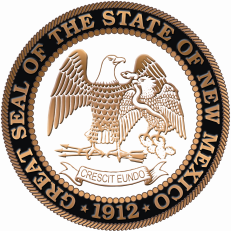 HOISTING OPERATORS SAFETY PROGRAMTONEY ANAYA BLDG. ▪ 2550 CERRILLOS ROAD, 3RD FLOOR SANTA FE, NM  87505TELEPHONE: (505) 476-4853 ▪ FAX (505) 476-4702http://www.rld.state.nm.us/construction/Hoisting_Program.aspx                  COMPLAINT FORMCOMPLAINT FILED BYName:									 						 (Print full name)						             Phone NumberAddress (Street, City, State & Zip):							COMPLAINT FILED AGAINSTCrane Operator Name:  												Crane Company/Owner Name:  											Address of Crane Company:  		Phone Number of Crane Company:  		Where was the Crane at: (City name):	 						  State:   		Please give a detailed statement of your complaint in the space below.  Be specific as possible.  If you need to, please attach copies photos or witness statements.   DO NOT ATTACH ORIGINALS.   Use additional sheets if necessary.I verify under penalty of perjury that the above statement(s) are true, accurate and based upon my first-hand knowledge, and understand that any misrepresentation or falsification of information is punishable by law, under the state of New Mexico.  Signature (sign in presence of Notary only)		DateNOTARY	Notary Signature		Commission Expires